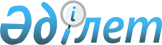 2007 жылғы 29 желтоқсандағы N 14-13951 "Ағзасында Қорғаныс Тапшылығының Қоздырғышы бар балаға төленетін әлеуметтік туралы" қаулысына өзгерістер енгізу туралы
					
			Күшін жойған
			
			
		
					Алматы облысының Іле аудандық әкімдігінің 2009 жылғы 29 қаңтардағы N 2-135 қаулысы. Алматы облысының Әділет департаменті Іле ауданының Әділет басқармасында 2009 жылы 24 ақпанда N 2-10-96 тіркелді. Күші жойылды - Алматы облысы Іле ауданы әкімдігінің 2013 жылғы 31 желтоқсандағы № 11-2306 қаулысымен      Ескерту. Күші жойылды - Алматы облысы Іле ауданы әкімдігінің 31.12.2013 № 11-2306 қаулысымен.

      РҚАО ескертпесі.

      Мәтінде авторлық орфография және пунктуация сақталған.

      Қазақстан Республикасы "Қазақстан Республикасында жергілікті мемлекеттік басқару туралы" Заңының 31-бабының 1-тармақ 14-тармақшасын басшылыққа ала отырып Іле ауданы әкімдігі ҚАУЛЫ ЕТЕДІ:

       

1. Іле ауданы әкімдігінің 2007 жылғы 29 желтоқсандағы "Ағзасында Қорғаныс Тапшылығының Қоздырғышы бар балаға төленетін әлеуметтік көмек туралы" N 14-13951 қаулысына мынадай өзгеріс енгізілсін:

      1-ші тармақтағы 186180 (бір жүз сексен алты мың бір жүз сексен) санына ауыстырылсын, әрі қарай мәтін бойынша.

       

2. Осы қаулының орындалуын бақылау аудан әкімінің орынбасары Ерболат Сапарұлы Тұрымбетовке жүктелсін.      Аудан әкімі                                Логутов Николай Николаевич
					© 2012. Қазақстан Республикасы Әділет министрлігінің «Қазақстан Республикасының Заңнама және құқықтық ақпарат институты» ШЖҚ РМК
				